ABSTRAKANALISIS KESULITAN BELAJAR MATEMATIKA SISWA DI KELAS VI SD NEGERI 101944 DELI MUDAHasil belajar siswa yang menurun menunjukkan terjadinya kesulitan dalam belajarnya. Penelitian ini dilakukan untuk mengetahui kesulitan belajar matematika siswa di kelas VI, tingkat kesulitan belajar matematika siswa, serta mengetahui penyebab terjadinya kesulitan belajar matematika siswa di kelas VI SD Negeri 101944 Deli Muda. Desain penelitian ini yaitu analisis deskriptif, dimana penelitian ini menggunakan metode penelitian kuantitatif. tingkat kesulitan belajar siswa khususnya pada pembelajaran matematika di kelas VI berjumlah 63,1% yang teridentifikasi mengalami kesulitan belajar dikelas, atau dengan kata lain terdapat 12 dari 19 siswa/I yang mengalami kesulitan belajar dengan jenis kesulitan belajar matematika (Diskalkulia) yang meliputi kesulitan dalam memahami konsep berhitung dalam materi penjumlahan bilangan bulat, operasi hitung campuran, serta memahami cara menyelesaikan persoalan pada materi pemecahan masalah luas dan keliling pada bangun datar dan bangun ruang. Terdapat 5,2% pada tingkat kesulitan dengan jenis kesulitan membaca atau (Disleksia) atau dengan kata lain terdapat 1 siswa yang mengalami kekeliruan saat membaca soal. Pada tingkat kesulitan dengan jenis kesulitan belajar menulis (Disgrafia) adalah 0%, karena tidak terdapat siswa/I dikelas VI yang mengalami kesulitan dalam menulisnya. Ada beberapa faktor yang menyebabkan kesulitan belajar matematika itu terjadi, yaitu faktor internal yang terjadi dari dalam diri siswa, yang meliputi minat dan motivasi belajar siswa, kebiasaan dalam belajar, dan kondisi kesehatan tubuh siswa. Sedangkan faktor eksternal yang terjadi dari luar diri siswa, yang meliputi kondisi lingkungan, hubungan guru dan siswa, dan media/alat peraga pembelajaran.Kata Kunci : Kesulitan Belajar, Matematika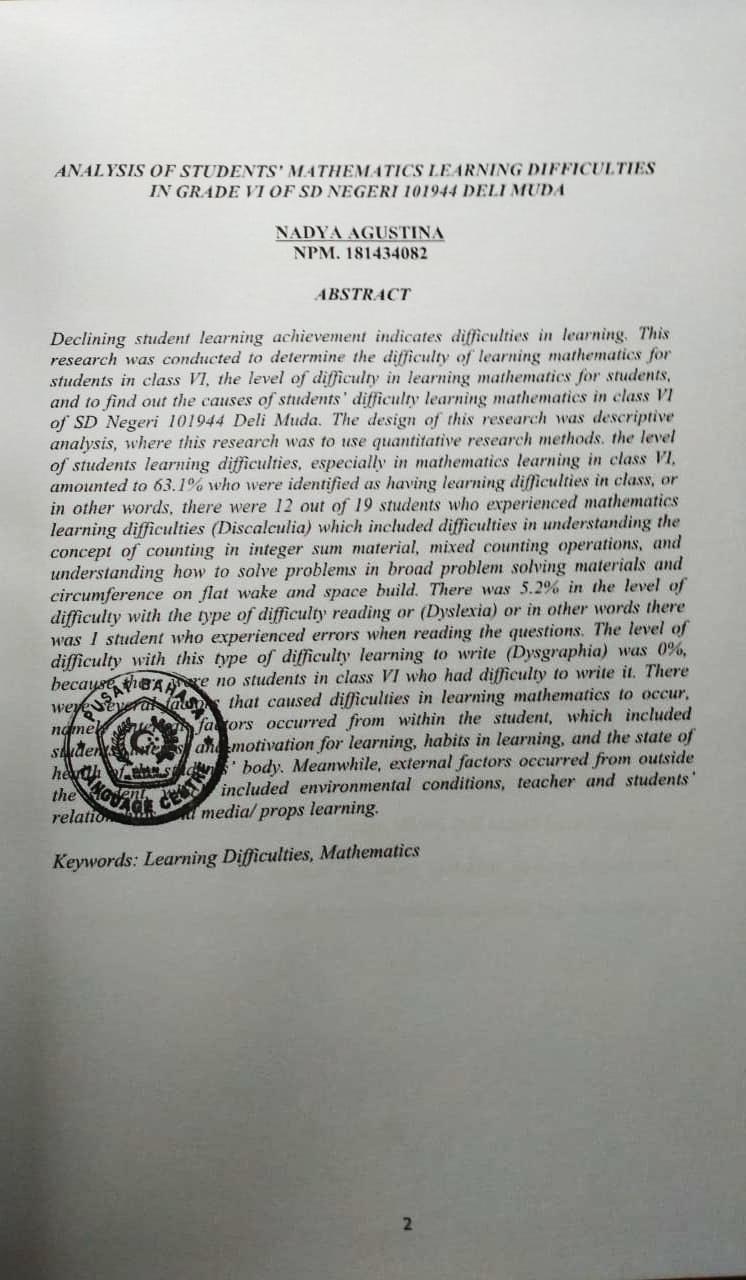 